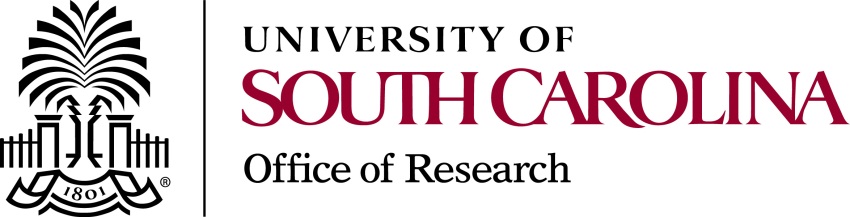 2019 SMART ProgramSupport for Minority Advancement in Research TrainingTo enhance the training of under-represented minority (URM) undergraduate students and their recruitment into graduate programs at USC, the Office of the Vice President for Research has established collaborations with HBCUs to train these students at USC during the summer.  USC faculty (all campuses, all disciplines) who mentor URM undergraduate students (from HBCUs, USC or other institutions) during the summer will receive a supplement of $1000 per student, for up to two students this summer.  Faculty members who are already receiving compensation for mentoring URM undergraduate students are not eligible.  Allowable use of SMART funds:summer salary for the mentor (faculty, post-docs, graduate students)salary for the URM undergraduate students (provided that the undergraduate URM student is a US citizen or green card holder)  research costsUnallowable use of SMART funds:SMART funds may not be used for any type of food for any purpose.For the SMART program, under-represented minority students include those who are Black or African AmericanHispanic or Latino American IndianAlaska NativeNative HawaiianOther Pacific Islander (includes Guam, Samoa or other Pacific Islands)Please note that enrollment at an HBCU does not guarantee a student’s eligibility for the SMART Program.Terms of the SupportResponsibilities of the Faculty MentorProvide a research project for the student which will last a minimum of 8 weeks during the summer of 2019Mentor the student throughout the project Provide the resources necessary for the student to complete the projectIf the mentor is not available for a short period (such as travel), arrange for a temporary mentor (such as a Post-Doctoral Fellow, Graduate Student or other Faculty) to oversee the student research projectIf schedule allows, serve as a faculty panelist for one seminar as part of the Research: Next Steps to Success seminar series for undergraduate summer research studentsResponsibilities of the Undergraduate StudentComplete all required health and safety training classesAttend the research training on a regular basisComplete a research project during the summerIf conducting research at USC Columbia, attend Research: Next Steps to Success workshop and seminar seriesPresent the results of the research project as a poster presentation at the USC Summer Research Symposium for undergraduates on Thursday, August 1 (or other research symposium as appropriate)To be considered by the VPR Office for this support, faculty must complete the following brief application, save as a Word document and email it to Lauren Clark at lauren.clark@sc.edu with the subject heading “SMART Support Request.”  The deadline for receipt of these applications is Friday, June 7, 2019.If you have any questions, please contact Dr. Lauren Clark, Research Program Manager for the Office of Research, by email (lauren.clark@sc.edu) or by phone (777-3929).2019 SMART Program      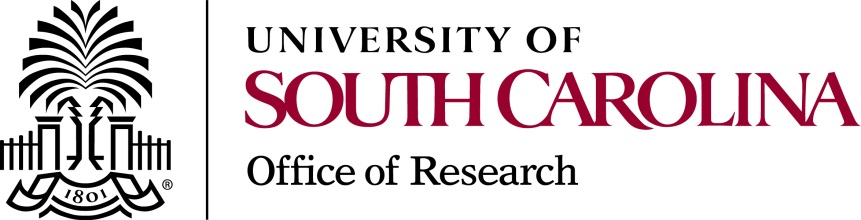 Faculty Support Request FormFaculty Mentor Faculty Mentor contact information Department or Program  Undergraduate Summer Research Student  Undergraduate Student’s Home Institution  Undergraduate Student’s Major/Degree Program Undergraduate Student is an under-represented minority as defined by SMART Yes NoMark all that Apply: Black or African American Hispanic or Latino American Indian  Alaska Native 
Native Hawaiian Other Pacific Islander (Guam, Samoa, or Pacific Islands) Is the student participating as part of a summer research program?  Yes   NoIf yes, which summer research program? Title of Student Research Project  Dates of summer research experience Department Business Manager Name Department Business Manager Phone number and email address Will your student present their work at the USC Summer Research Symposium on Thursday, August 1? 
Yes   NoIf no, describe conference and date where student will be presenting their work In order to receive this support, I agree to comply with the terms and conditions of the SMART Program established by the Office of the Vice President for Research.  My signature denotes acceptance of these terms and conditions. Signature and date  